Purpose of this Equipment:  To display merchandised refrigerated or frozen products throughout a store.Federal Supply Class:  4110General Operating Specifications:Dimensions: 40 to 48 inches long / wide, 27 to 36 inches deep, 30 to 38 inches high.  Salient Characteristics that shall be provided:Equipment should be an upright floor model.Dual temperature capable.Self -contained evaporator pan requiring no plumbing.Thermostat controlled temperature settings.Temperature ranges between 0 to 40 degrees Fahrenheit or greater.                                    Swivel castersGlass lidsMinimum 11.1 cubic feet capacityIndustry Standards / Requirement(s):Industry Standards: Underwriters Laboratory (UL) listed and National Sanitation Foundation (NSF) certification, or approved equivalent. Conformité Européene (CE) is not acceptable for a standard. Must conform to Section 612 of the Clean Air Act and the EPA’s Significant New Alternatives Policy (SNAP). Chlorofluorocarbon (CFC) free, type R290 (Propane), R744 (Co2), R600a (Isobutane) refrigerants are acceptable. Warranty period shall be for (1) year from date of delivery against defective material and workmanship and shall include parts, service and labor.Information Technology requirements:  N / AColor Requirement(s):  Black or WhiteElectrical Requirements:Standard U.S.A. electrical specifications:  115 volts, 60 Hertz, 1 phase.Minimum 6 feet cord with a NEMA Standard plug, or a manufacturer’s equivalent to comply with the equipment plug in requirements. Pacific Stores 60 HZ only.Standard Contractor Requirements:Must be shipped ready to plug in and use.Information to be provided by the Contractor to the commissary at the time of delivery:Point of Contact for ServiceInstallation and Operating InstructionsParts ListMaintenance Sustainability Requirements:  N / ASpecial Coordinating / Safety Instructions:  N / A STORE ORDER REQUESTSTORE NAME: __________________________    DODAAC: _________________________ea. 1G16-C Merchandiser Spot Display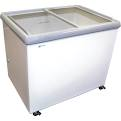 